                   ОБҐРУНТУВАННЯтехнічних та якісних характеристик закупівлі, розміру бюджетного призначення, очікуваної вартості предмета закупівлі(оприлюднюється на виконання постанови КМУ від 11.10.2016 № 710 «Про ефективне використання державних коштів» (зі змінами))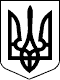 ДСНС УкраїниСУМСЬКИЙ ОБЛАСНИЙ ЦЕНТР З ГІДРОМЕТЕОРОЛОГІЇ(Сумський ЦГМ)1Найменування, місцезнаходження та ідентифікаційний код замовника в Єдиному державному реєстрі юридичних осіб, фізичних осіб – підприємців та громадських формувань, його категорія:Сумський обласний центр з гідрометеорології 40000, Україна, м. Суми, вул. Героїв Сумщини,1 Код ЄДРПОУ: 211213702Назва предмета закупівлі із зазначенням коду за Єдиним закупівельним словником (у разі поділу на лоти такі відомості повинні зазначатися стосовно кожного лота) та назви відповідних класифікаторів предмета закупівлі й частин предмета закупівлі (лотів) (за наявності):спеціалізований легковий автомобіль на базі Renault Duster, 1,6  бензин  (або еквівалент) (код CPV за ДК 021:2015 – 34110000-1 - «Легкові автомобілі»3Вид та ідентифікатор процедури закупівлі:Відкриті торги з особливостями UA-2023-09-19-009710-a4Процедура закупівлі:Посилання на експертні, нормативні, технічні та інші документи, що підтверджують наявність умов застосування процедури закупівлі:Відповідно до вимог Закону України «Про публічні закупівлі» (далі — Закон) та Особливостей здійснення публічних закупівель товарів, робіт і послуг для замовників, передбачених Законом України «Про публічні закупівлі», на період дії правового режиму воєнного стану в Україні та протягом 90 днів з дня його припинення або скасування, затверджених постановою Кабміну від 12.10.2022 № 1178.5Обґрунтування розміру бюджетного призначення:враховуючі обсяги кошторисних призначень на 2023 рік6Очікувана вартість: 815 000,00 грн з ПДВ7Обґрунтування очікуваної вартості предмета закупівлі:Розрахунок очікуваної вартості предмета закупівлі проведено відповідно рекомендаціям Наказу Мінекономіки від 18.02.2020р. № 275 «Про затвердження примірної методики визначення очікуваної вартості предмета закупівлі» з урахуванням інформації, отриманої з Інтернет-ресурсів.8Кількість закупівлі:1 одиниця9Обґрунтування технічних та якісних характеристик предмета закупівлі:Замовник прийняв рішення стосовно застосування таких технічних та якісних характеристик предмета закупівлі:Спеціалізований автомобіль, який є предметом закупівлі, на момент поставки повинен бути укомплектований пакетом документів необхідних для його реєстрації в органі (підрозділі) внутрішніх справ, відповідно до законодавства України.Завдання: Спеціалізований автомобіль (легковий автомобіль для перевезення працівників гідрометеорологічної служби, приладів, гідрометеорологічного обладнання та запасних частин до ЗВТ). Закупівля спеціалізованого автомобіля проводиться з метою проведення спеціалізованих робіт з обстеження наслідків стихійних гідрометеорологічних явищ, обстеження зон затоплення у важкодоступних місцях в басейнах річок та гідроморфологічного обстеження, виїзду спеціалістів до пунктів спостережень.Двигун-	не більше 1,6 бензин Норми токсичності-	не менше Євро-5 Рік випуску-	не пізніше 2023Тип кузову-	універсал Тип приводу	-передній (4х2)Кількість місць-	5 місцьТип коробки передач-	МТ (механічна)Кількість передач-	не менше 5Потужність к. с.-	Не менше 115Колір	-Сірий Розмір коліс	-Не більше 215/65 R16Базове обладнання:	LED денні ходові вогніАнтиблокувальна система гальмБортовий комп’ютерДатчик світлаДодатковий стоп-сигнал у верхній частині дверей багажного відділенняДорожній набір засобів безпеки (сумка-органайзер, аптечка, вогнегасник, знак аварійної зупинки, трос буксирувальний, світловідбиваючий жилет, робочі рукавиці)Задні та передні електросклопідйомникиЗадній парктронікЗовнішні дзеркала заднього огляду з електрорегулюванням, обігрівом та датчиком зовнішньої температуриКермова колонка, що регулюється за висотою та глибиноюКондиціонерКлюч з дистанційним відкриттямКліренс,мм-не менше 210Круїз-контроль + обмежувач швидкостіЛіхтар заднього ходуМультимедійна система, сенсорний екран не менше 8 дюймівОбігрів заднього склаПередні протитуманні ліхтаріПередні та бокові подушки безпеки водія та переднього пасажира (з кнопкою вимкнення)Передні та задні ремені безпеки з піротехнічними преднатягувачамиПовнорозмірне запасне колесоПовторювачі сигналів поворотівПовітроводи для заднього ряду сидіньРежим ЕСО водінняСидіння водія, що регулюється за висотоюСистема допомоги при екстреному гальмуванні+електронна система розподілу гальмівних зусильСистема курсової стійкості + система допомоги при старті на підйоміСистема моніторингу тиску в шинахСпинки заднього ряду сидінь, що складаються в пропорції 1/3 та 2/3Сталеві диски Стандартне тонування віконТрьохточечні ремені безпеки для заднього ряду сидіньТри задніх з’ємних підголівникаЦентральний замокЧорна нижня захисна накладка на передній та задній бамперШторки-подушки безпекиГарантія на спеціалізований  автомобіль надається не менше ніж на 3 роки або не менше ніж 100 000 км. пробігуВимоги щодо спеціального обладнання:Переобладнання автомобіля під спеціалізований, враховуючи сертифікаціюДодаткове обладнання:	ОрганайзерКомплект оригінальних бризговиківЗахисна сітка радіатораДодаткова антикорозійна обробка автомобіляКомплект гумових килимків в салонГумовий килимок в багажне відділенняЛегкосплавні диски с зимовою гумою R16ФаркопМеталевий захист двигунаПакет документів необхідний для реєстрації предмету закупівлі в органах (підрозділах) внутрішніх справ, як транспортного засобу спеціалізованого призначення відповідно до законодавства України.Додаткові умови. 1. Покупець власними силами, засобами та за власний рахунок відповідно до умов даного Договору, зобов’язується отримати товар, за адресою  Постачальника.2. Термін поставки автомобілів до 20 грудня 2023 року.  3. Автомобілі повинні бути  виготовлені не раніше 2023 року випуску без пробігу.4. Надання копій сертифікатів типу КТЗ на автомобілі, які відповідають чинному законодавству України. Оригінал керівництва з експлуатації (паспорт);5. Якщо учасник не є виробником продукції надати документ у складі тендерної пропозиції, який підтверджує стосунки із виробником:- сертифікат дистриб’ютора, представника, дилера;або: - лист виробника про представництво його інтересів учасником;або:- договір з виробником (дилерський договір).   Зазначені документи повинні бути дійсними на весь термін постачання продукції.6. До автомобіля, що буде постачатись, повинна додаватись супутня документація виробника: посібник по експлуатації, сервісна книжка тощо. Супутня документація повинна бути виконана українською мовою. У разі, якщо оригінал супутньої документації складений іншою мовою, він обов’язково має супроводжуватись автентичним перекладом українською мовою. (На підтвердження учасник у складі своєї тендерної пропозиції повинен надати гарантійний лист, складений в довільній формі).7.  Автомобіль не повинен бути під заставою або арештом.8. Передача автомобілів здійснюється по акту приймання-передачі та згідно переліку комплектності автомобіля.9. Якість товару повинна відповідати вимогам ДСТУ та нормативним вимогам із захисту довкілля.10. Ціна Товару включає в себе ціну за одиницю Товару з урахуванням ПДВ та усі необхідні податки, збори та платежі, що мають бути сплачені учасником, а також витрати на транспортування предмету закупівлі до місця, визначеного Замовником, сплату мита, податків та інших зборів і обов’язкових платежів, що сплачуються або мають бути сплачені згідно з чинним законодавством України у зв’язку із ввезенням на митну територію України та розмитненням.11. Гарантійне і післягарантійне обслуговування запропонованого учасником автомобіля повинно здійснюватися фахівцями учасника або за його дорученням. Учасник повинен гарантувати, у разі необхідності, забезпечення запасними частинами на гарантійний термін експлуатації для проведення технічного обслуговування автомобіля. (На підтвердження учасник у складі своєї тендерної пропозиції повинен надати гарантійний лист, складений в довільній формі).Якщо учасник подає тендерну пропозицію на еквівалентний товар, то повинен надати порівняльну таблицю із зазначенням найменування товару, який зазначено в документації та запропонованого учасником еквіваленту з технічними характеристиками не гірше зазначених. Еквівалентом вважатиметься товар, який за характеристиками та своїм призначенням відповідає вимогам, встановленим Замовником.Спеціалізований автомобіль, який є предметом закупівлі, на момент поставки повинен бути укомплектований пакетом документів необхідних для його реєстрації в органі (підрозділі) внутрішніх справ, відповідно до законодавства України.Завдання: Спеціалізований автомобіль (легковий автомобіль для перевезення працівників гідрометеорологічної служби, приладів, гідрометеорологічного обладнання та запасних частин до ЗВТ). Закупівля спеціалізованого автомобіля проводиться з метою проведення спеціалізованих робіт з обстеження наслідків стихійних гідрометеорологічних явищ, обстеження зон затоплення у важкодоступних місцях в басейнах річок та гідроморфологічного обстеження, виїзду спеціалістів до пунктів спостережень.Двигун-	не більше 1,6 бензин Норми токсичності-	не менше Євро-5 Рік випуску-	не пізніше 2023Тип кузову-	універсал Тип приводу	-передній (4х2)Кількість місць-	5 місцьТип коробки передач-	МТ (механічна)Кількість передач-	не менше 5Потужність к. с.-	Не менше 115Колір	-Сірий Розмір коліс	-Не більше 215/65 R16Базове обладнання:	LED денні ходові вогніАнтиблокувальна система гальмБортовий комп’ютерДатчик світлаДодатковий стоп-сигнал у верхній частині дверей багажного відділенняДорожній набір засобів безпеки (сумка-органайзер, аптечка, вогнегасник, знак аварійної зупинки, трос буксирувальний, світловідбиваючий жилет, робочі рукавиці)Задні та передні електросклопідйомникиЗадній парктронікЗовнішні дзеркала заднього огляду з електрорегулюванням, обігрівом та датчиком зовнішньої температуриКермова колонка, що регулюється за висотою та глибиноюКондиціонерКлюч з дистанційним відкриттямКліренс,мм-не менше 210Круїз-контроль + обмежувач швидкостіЛіхтар заднього ходуМультимедійна система, сенсорний екран не менше 8 дюймівОбігрів заднього склаПередні протитуманні ліхтаріПередні та бокові подушки безпеки водія та переднього пасажира (з кнопкою вимкнення)Передні та задні ремені безпеки з піротехнічними преднатягувачамиПовнорозмірне запасне колесоПовторювачі сигналів поворотівПовітроводи для заднього ряду сидіньРежим ЕСО водінняСидіння водія, що регулюється за висотоюСистема допомоги при екстреному гальмуванні+електронна система розподілу гальмівних зусильСистема курсової стійкості + система допомоги при старті на підйоміСистема моніторингу тиску в шинахСпинки заднього ряду сидінь, що складаються в пропорції 1/3 та 2/3Сталеві диски Стандартне тонування віконТрьохточечні ремені безпеки для заднього ряду сидіньТри задніх з’ємних підголівникаЦентральний замокЧорна нижня захисна накладка на передній та задній бамперШторки-подушки безпекиГарантія на спеціалізований  автомобіль надається не менше ніж на 3 роки або не менше ніж 100 000 км. пробігуВимоги щодо спеціального обладнання:Переобладнання автомобіля під спеціалізований, враховуючи сертифікаціюДодаткове обладнання:	ОрганайзерКомплект оригінальних бризговиківЗахисна сітка радіатораДодаткова антикорозійна обробка автомобіляКомплект гумових килимків в салонГумовий килимок в багажне відділенняЛегкосплавні диски с зимовою гумою R16ФаркопМеталевий захист двигунаПакет документів необхідний для реєстрації предмету закупівлі в органах (підрозділах) внутрішніх справ, як транспортного засобу спеціалізованого призначення відповідно до законодавства України.Додаткові умови. 1. Покупець власними силами, засобами та за власний рахунок відповідно до умов даного Договору, зобов’язується отримати товар, за адресою  Постачальника.2. Термін поставки автомобілів до 20 грудня 2023 року.  3. Автомобілі повинні бути  виготовлені не раніше 2023 року випуску без пробігу.4. Надання копій сертифікатів типу КТЗ на автомобілі, які відповідають чинному законодавству України. Оригінал керівництва з експлуатації (паспорт);5. Якщо учасник не є виробником продукції надати документ у складі тендерної пропозиції, який підтверджує стосунки із виробником:- сертифікат дистриб’ютора, представника, дилера;або: - лист виробника про представництво його інтересів учасником;або:- договір з виробником (дилерський договір).   Зазначені документи повинні бути дійсними на весь термін постачання продукції.6. До автомобіля, що буде постачатись, повинна додаватись супутня документація виробника: посібник по експлуатації, сервісна книжка тощо. Супутня документація повинна бути виконана українською мовою. У разі, якщо оригінал супутньої документації складений іншою мовою, він обов’язково має супроводжуватись автентичним перекладом українською мовою. (На підтвердження учасник у складі своєї тендерної пропозиції повинен надати гарантійний лист, складений в довільній формі).7.  Автомобіль не повинен бути під заставою або арештом.8. Передача автомобілів здійснюється по акту приймання-передачі та згідно переліку комплектності автомобіля.9. Якість товару повинна відповідати вимогам ДСТУ та нормативним вимогам із захисту довкілля.10. Ціна Товару включає в себе ціну за одиницю Товару з урахуванням ПДВ та усі необхідні податки, збори та платежі, що мають бути сплачені учасником, а також витрати на транспортування предмету закупівлі до місця, визначеного Замовником, сплату мита, податків та інших зборів і обов’язкових платежів, що сплачуються або мають бути сплачені згідно з чинним законодавством України у зв’язку із ввезенням на митну територію України та розмитненням.11. Гарантійне і післягарантійне обслуговування запропонованого учасником автомобіля повинно здійснюватися фахівцями учасника або за його дорученням. Учасник повинен гарантувати, у разі необхідності, забезпечення запасними частинами на гарантійний термін експлуатації для проведення технічного обслуговування автомобіля. (На підтвердження учасник у складі своєї тендерної пропозиції повинен надати гарантійний лист, складений в довільній формі).Якщо учасник подає тендерну пропозицію на еквівалентний товар, то повинен надати порівняльну таблицю із зазначенням найменування товару, який зазначено в документації та запропонованого учасником еквіваленту з технічними характеристиками не гірше зазначених. Еквівалентом вважатиметься товар, який за характеристиками та своїм призначенням відповідає вимогам, встановленим Замовником.Спеціалізований автомобіль, який є предметом закупівлі, на момент поставки повинен бути укомплектований пакетом документів необхідних для його реєстрації в органі (підрозділі) внутрішніх справ, відповідно до законодавства України.Завдання: Спеціалізований автомобіль (легковий автомобіль для перевезення працівників гідрометеорологічної служби, приладів, гідрометеорологічного обладнання та запасних частин до ЗВТ). Закупівля спеціалізованого автомобіля проводиться з метою проведення спеціалізованих робіт з обстеження наслідків стихійних гідрометеорологічних явищ, обстеження зон затоплення у важкодоступних місцях в басейнах річок та гідроморфологічного обстеження, виїзду спеціалістів до пунктів спостережень.Двигун-	не більше 1,6 бензин Норми токсичності-	не менше Євро-5 Рік випуску-	не пізніше 2023Тип кузову-	універсал Тип приводу	-передній (4х2)Кількість місць-	5 місцьТип коробки передач-	МТ (механічна)Кількість передач-	не менше 5Потужність к. с.-	Не менше 115Колір	-Сірий Розмір коліс	-Не більше 215/65 R16Базове обладнання:	LED денні ходові вогніАнтиблокувальна система гальмБортовий комп’ютерДатчик світлаДодатковий стоп-сигнал у верхній частині дверей багажного відділенняДорожній набір засобів безпеки (сумка-органайзер, аптечка, вогнегасник, знак аварійної зупинки, трос буксирувальний, світловідбиваючий жилет, робочі рукавиці)Задні та передні електросклопідйомникиЗадній парктронікЗовнішні дзеркала заднього огляду з електрорегулюванням, обігрівом та датчиком зовнішньої температуриКермова колонка, що регулюється за висотою та глибиноюКондиціонерКлюч з дистанційним відкриттямКліренс,мм-не менше 210Круїз-контроль + обмежувач швидкостіЛіхтар заднього ходуМультимедійна система, сенсорний екран не менше 8 дюймівОбігрів заднього склаПередні протитуманні ліхтаріПередні та бокові подушки безпеки водія та переднього пасажира (з кнопкою вимкнення)Передні та задні ремені безпеки з піротехнічними преднатягувачамиПовнорозмірне запасне колесоПовторювачі сигналів поворотівПовітроводи для заднього ряду сидіньРежим ЕСО водінняСидіння водія, що регулюється за висотоюСистема допомоги при екстреному гальмуванні+електронна система розподілу гальмівних зусильСистема курсової стійкості + система допомоги при старті на підйоміСистема моніторингу тиску в шинахСпинки заднього ряду сидінь, що складаються в пропорції 1/3 та 2/3Сталеві диски Стандартне тонування віконТрьохточечні ремені безпеки для заднього ряду сидіньТри задніх з’ємних підголівникаЦентральний замокЧорна нижня захисна накладка на передній та задній бамперШторки-подушки безпекиГарантія на спеціалізований  автомобіль надається не менше ніж на 3 роки або не менше ніж 100 000 км. пробігуВимоги щодо спеціального обладнання:Переобладнання автомобіля під спеціалізований, враховуючи сертифікаціюДодаткове обладнання:	ОрганайзерКомплект оригінальних бризговиківЗахисна сітка радіатораДодаткова антикорозійна обробка автомобіляКомплект гумових килимків в салонГумовий килимок в багажне відділенняЛегкосплавні диски с зимовою гумою R16ФаркопМеталевий захист двигунаПакет документів необхідний для реєстрації предмету закупівлі в органах (підрозділах) внутрішніх справ, як транспортного засобу спеціалізованого призначення відповідно до законодавства України.Додаткові умови. 1. Покупець власними силами, засобами та за власний рахунок відповідно до умов даного Договору, зобов’язується отримати товар, за адресою  Постачальника.2. Термін поставки автомобілів до 20 грудня 2023 року.  3. Автомобілі повинні бути  виготовлені не раніше 2023 року випуску без пробігу.4. Надання копій сертифікатів типу КТЗ на автомобілі, які відповідають чинному законодавству України. Оригінал керівництва з експлуатації (паспорт);5. Якщо учасник не є виробником продукції надати документ у складі тендерної пропозиції, який підтверджує стосунки із виробником:- сертифікат дистриб’ютора, представника, дилера;або: - лист виробника про представництво його інтересів учасником;або:- договір з виробником (дилерський договір).   Зазначені документи повинні бути дійсними на весь термін постачання продукції.6. До автомобіля, що буде постачатись, повинна додаватись супутня документація виробника: посібник по експлуатації, сервісна книжка тощо. Супутня документація повинна бути виконана українською мовою. У разі, якщо оригінал супутньої документації складений іншою мовою, він обов’язково має супроводжуватись автентичним перекладом українською мовою. (На підтвердження учасник у складі своєї тендерної пропозиції повинен надати гарантійний лист, складений в довільній формі).7.  Автомобіль не повинен бути під заставою або арештом.8. Передача автомобілів здійснюється по акту приймання-передачі та згідно переліку комплектності автомобіля.9. Якість товару повинна відповідати вимогам ДСТУ та нормативним вимогам із захисту довкілля.10. Ціна Товару включає в себе ціну за одиницю Товару з урахуванням ПДВ та усі необхідні податки, збори та платежі, що мають бути сплачені учасником, а також витрати на транспортування предмету закупівлі до місця, визначеного Замовником, сплату мита, податків та інших зборів і обов’язкових платежів, що сплачуються або мають бути сплачені згідно з чинним законодавством України у зв’язку із ввезенням на митну територію України та розмитненням.11. Гарантійне і післягарантійне обслуговування запропонованого учасником автомобіля повинно здійснюватися фахівцями учасника або за його дорученням. Учасник повинен гарантувати, у разі необхідності, забезпечення запасними частинами на гарантійний термін експлуатації для проведення технічного обслуговування автомобіля. (На підтвердження учасник у складі своєї тендерної пропозиції повинен надати гарантійний лист, складений в довільній формі).Якщо учасник подає тендерну пропозицію на еквівалентний товар, то повинен надати порівняльну таблицю із зазначенням найменування товару, який зазначено в документації та запропонованого учасником еквіваленту з технічними характеристиками не гірше зазначених. Еквівалентом вважатиметься товар, який за характеристиками та своїм призначенням відповідає вимогам, встановленим Замовником.